ECCO XLI – 2023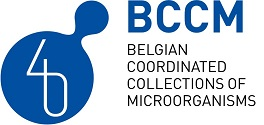 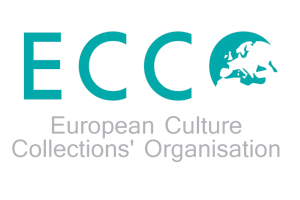 Preliminary programTuesday 19 September9:30: MALDI-TOF training13:00: Welcome + ECCO registration14:00: Keynote lectures16:00: Opening Expo 40 years BCCM + networking reception18:00: Walking buffet + animationWednesday 20 September8:30: ECCO registration9:00: Welcome address9:15: Session 1 - Microbes in Health & Disease Chair: Rudi Beyaert + ECCO board memberKeynote speaker: Chris Callewaert (UGent, Belgium): The science of body odorKeynote speaker: Lars Vereecke (VIB, Belgium): Studying the microbiota-immune-tumor axis in colorectal cancer using germfree and gnotobiotic mouse technologyNicolas Bruffaerts (Sciensano, Belgium): Airborne fungal spores in the outdoor air10:30: Break11:00: Session 2 - Microbes in Health & DiseaseSpeakers to be confirmed12:30: Lunch13:15: Session 3 - Microbes in Food and AgricultureChair: Stéphane Declerck + ECCO board memberSpeakers to be confirmed14:45: Break15:15: Session 4 - Microbes in Food and AgricultureSpeakers to be confirmed16:30: End of session17:30: Guided visit Chocolate museumThursday 21 September9:00: Session 5 - Microorganisms in ecological applicationsChair: Annick Wilmotte + ECCO board memberKeynote speaker : Beatriz Roncero Ramos (University of Seville, Spain): Survival mechanisms of Antarctic microorganisms10:30: Break11:00: Session 6 - Microorganisms in ecological applicationsSpeakers to be confirmed12:30: Lunch13:15: Session 7 - Taxonomy, Phylogeny, Phylogenomics, Phylodynamics: new techniques and approachesChair: Leen Rigouts and Peter Vandamme Keynote speaker: Connor Meehan (Nottingham University, UK): Phylodynamics in mycobacteriaLuc Cornet (UCL, Belgium): the BCCM GEN-ERA projectFrederik Baert (Sciensano, Belgium): Comparing culture collection strains14:45: Break15:15: Session 8 - Data management, infrastructuresChair: BCCM coordination cell member + ECCO board memberSpeakers to be confirmed16:30: End of session19:00: Conference dinner AtomiumFriday 22 September9:00: Session 9 – Science policy, career skills, valorization of collectionsChair: BCCM coordination cell member + ECCO board memberSpeakers to be confirmed10:30: Break11:00: ECCO AGM13:00: Closing lunch